lMADONAS NOVADA PAŠVALDĪBA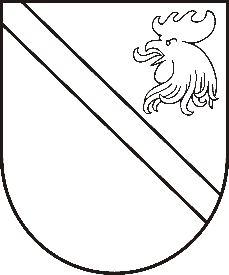 Reģ. Nr. 90000054572Saieta laukums 1, Madona, Madonas novads, LV-4801 t. 64860090, e-pasts: pasts@madona.lv ___________________________________________________________________________MADONAS NOVADA PAŠVALDĪBAS DOMESLĒMUMSMadonā2021.gada 29.aprīlī							            		 Nr.178									    (protokols Nr.10, 15.p.)Par nekustamā īpašuma Zemzari, kadastra numurs 7070 003 0091, Ļaudonas pagasts, Madonas novads, nodošanu atsavināšanai, rīkojot izsoliMadonas novada pašvaldībā 02.02.2021. saņemts […] iesniegums par nekustamā īpašuma Zemzari ar kadastra Nr.7070 003 0091, kopējā platība 1.89 ha, atsavināšanu.Valsts zemes dienesta Vidzemes reģionālās nodaļas 18.02.2021. vēstulē Nr.2-13-V/609 tika saņemta informācija par to, ka Valsts zemes dienesta Vidzemes reģionālā nodaļa (turpmāk – Nodaļa) 2021.gada 4.februārī ir saņēmusi sabiedrības ar ierobežotu atbildību “Publisko aktīvu pārvaldītājs Possessor” (turpmāk – sabiedrība) 2021.gada 2.februāra vēstuli „Par izbeigtajiem zemes nomaksas izpirkuma līgumiem” (turpmāk – vēstule), kurā sabiedrība informē par to, ka ir izbeigts ar zemes izpircēju […] 2010.gada 30.decembrī noslēgtais zemes nomaksas izpirkuma līgums par zemes vienības ar kadastra apzīmējumu 70700030091 izpirkšanu, jo zemes izpircējs nav izpildījis līgumā noteiktās saistības.Ņemot vērā iepriekš minēto, Nodaļa informē, ka 2021.gada 17.februārī, pamatojoties uz sabiedrības vēstuli, ir veikta datu aktualizācija Nekustamā īpašuma valsts kadastra informācijas sistēmā, ieskaitot […] lietošanā piešķirto zemes vienību ar kadastra apzīmējumu 70700030091  rezerves zemes fondā, par ko Nodaļa informējusi […] nosūtot vēstuli.Saskaņā ar Zemes pārvaldības likuma 17.panta sesto daļu, zemes gabali, par kuriem šā panta piektajā daļā noteiktajā termiņā pašvaldības un ministrijas Valsts zemes dienesta publicētajos rezerves zemes fondā ieskaitītās un īpašuma tiesību atjaunošanai neizmantotās zemes izvērtēšanas sarakstos nav izdarījušas atzīmi par zemes gabala piederību vai piekritību pašvaldībai vai valstij, piekrīt vietējai pašvaldībai tās administratīvajā teritorijā. Tādējādi vietējai pašvaldībai piekrīt zemes vienības, par kurām Valsts zemes dienesta tīmekļa vietnē publicētajos pašvaldību Valsts zemes dienestā iesniegtajos sarakstos, kuros apkopotas valsts institūciju un pašvaldību izdarītās atzīmes par rezerves zemes fondā ieskaitīto zemes vienību piekritību valstij vai pašvaldībai (turpmāk - apkopotais saraksts), nav izdarītas atzīmes. Ievērojot to, ka Zemes pārvaldības likuma 17.panta sestā daļa neparedz iemeslus, kāpēc nozaru ministriju un pašvaldību izvērtētajā zemes vienību sarakstā nav izdarītas atzīmes par zemes vienību piederību vai piekritību pašvaldībai vai valstij, kā arī to, ka ne Ministru kabineta 2016.gada 29.marta noteikumu Nr. 190 "Kārtība, kādā pieņem lēmumu par rezerves zemes fondā ieskaitīto zemes gabalu un īpašuma tiesību atjaunošanai neizmantoto zemes gabalu piederību vai piekritību" normas, ne Zemes pārvaldības likuma pārejas noteikumu 11.punkts neparedz tiesības Ministru kabinetam izdot rīkojumu par zemes vienību piederību vai piekritību valstij, ja nozaru ministrijas Zemes pārvaldības likuma 17.panta piektajā daļā noteiktajā divu gadu laikā nav atzīmējušas apkopotos sarakstos zemes piederību vai piekritību valstij, kā arī neparedz pašvaldībām tiesības pieņemt lēmumu par zemes vienības piederību vai piekritību pašvaldībai atbilstoši likumā “Par valsts un pašvaldību īpašuma tiesībām un to nostiprināšanu zemesgrāmatās” noteiktajiem kritērijiem, tad uzskatāms, ka zemes vienības, kuras ieskaitītas rezerves zemes fondā pēc apkopotā saraksta publicēšanas Valsts zemes dienesta tīmekļa vietnē, piekrīt vietējai pašvaldībai atbilstoši Zemes pārvaldības likuma 17.panta sestajai daļai. Ņemot vērā minēto un to, ka šajā vēstulē norādītā zemes vienība ir iekļauta rezerves zemes fondā pēc apkopotā saraksta publicēšanas Valsts zemes dienesta tīmekļa vietnē, secināms, ka attiecīgā zemes vienība atzīstama kā vietējai pašvaldībai piekrītoša, par ko pašvaldībai pieņemams Zemes pārvaldības likuma 17.panta sestajā daļā noteiktais lēmums.           Pamatojoties uz Zemes pārvaldības likuma 17.panta sesto daļu, uz „Publiskās personas mantas atsavināšanas likuma” 3.panta pirmās daļas 1.punktu, 4.pantu, ņemot vērā 14.04.2021. Uzņēmējdarbības, teritoriālo un vides jautājumu komitejas atzinumu, atklāti balsojot:  PAR –  14 (Agris Lungevičs, Aleksandrs Šrubs, Andris Dombrovskis, Andris Sakne, Artūrs Čačka, Artūrs Grandāns, Gatis Teilis, Gunārs Ikaunieks, Inese Strode, Ivars Miķelsons, Kaspars Udrass, Valda Kļaviņa, Valentīns Rakstiņš, Zigfrīds Gora), PRET – NAV, ATTURAS – NAV, Madonas novada pašvaldības dome NOLEMJ:Ieskaitīt pašvaldībai piekritīgajās zemēs Rezerves zemes fondā ieskaitīto zemes vienību  ar kadastra Nr. 7070 003 0091 ar kopējo platību 1.89 ha.Veikt nepieciešamās darbības nekustamā īpašuma Zemzari ar kadastra Nr.7070 003 0091 ar kopējo platību 1.89 ha ierakstīšanai Zemesgrāmatā uz Madonas novada pašvaldības vārda.Pēc nekustamā īpašuma Zemzari ar kadastra Nr.7070 003 0091 reģistrācijas Zemesgrāmatā uz Madonas novada pašvaldības vārda, organizēt zemes īpašuma novērtēšanu un atsavināšanu rīkojot izsoli.     Domes priekšsēdētājs						    A.Lungevičs Čačka 28080793